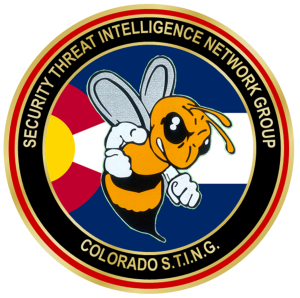 Applicant Information:Name:______________________________________________________________________________________Department Address:__________________________________________________________________________Phone Number:___________________________ Alt Number:_________________________________________Email Address:_______________________________________________________________________________Title:________________________ Rank:__________________ Special Team or Assignment:________________Organization/Agency Name:____________________________________________________________________Supervisor Name:_________________________________________________________Rank:_______________Phone Number:___________________________ Alt Number:_________________________________________Email Address:_______________________________________________________________________________Statement for Scholarship Request: (Please complete for each scholarship request):______________________________________________________________________________________________________________________________________________________________________________________________________________________________________________________________________________________________________________________________________________________________________________________________________________________________________________________________________Signature of person Requesting Scholarship:_________________________________________ Date:__________Signature of Person Rewarded Scholarship:__________________________________________ Date:__________STING Executive Board Approval Signature:__________________________________________ Date:__________